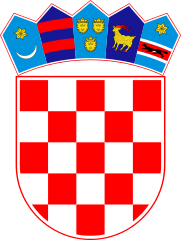 KLASA: 400-02/23-01/6URBROJ: 2178-2-01-23-1Bebrina, 17. studenog 2023. godinePOZIV NA DAVANJE MIŠLJENJA, PRIJEDLOGA I PRIMJEDBIOpćina Bebrina objavljuje nacrt prijedloga Proračuna općine Bebrina za 2024. godinu s projekcijama za 2025. i 2026. godinu (dalje u tekstu: Proračun za 2024. godinu) te se poziva zainteresirana javnost na davanje mišljenja, prijedloga i primjedbi o Proračunu za 2024. godinu.Savjetovanje se provodi prije upućivanja prijedloga Proračuna za 2024. godinu na sjednicu Općinskog vijeća budući da je riječ o aktu kojim se utječe na interese građana, odnosno fizičkih i pravnih osoba.Postupak savjetovanja provodi se s mogućnošću sudionika da elektronskom poštom, na email: opcina@bebrina.hr ili predajom u pisarnicu općine Bebrina na adresi: Bebrina 83, 35 254 Bebrina s naznakom: „Javno savjetovanje – Proračun općine Bebrina za 2024. godinu“ dostave svoja mišljenja, prijedloge i primjedbe na obrascu koji se nalazi u prilogu ovog poziva i to od 17. studenog 2023. godine do zaključno 4. prosinca 2023. godineMišljenja, prijedlozi i primjedbe moraju biti dostavljeni u općinu Bebrina u naprijed navedenom roku.Po završetku Savjetovanja, svi pristigli prijedlozi bit će pregledani i razmotreni te će se sastaviti Izvješće o provedenom savjetovanju koje će biti objavljeno na web stranici Općine Bebrina.Nacrt prijedloga Proračuna, koji se nalazi u prilogu ovog poziva, predstavlja radni materijal pa je kao takav podložan manjim ispravcima, izmjenama i dopunama te se ne može smatrati konačnim, u cijelosti dovršenim prijedlogom Proračuna.OPĆINA BEBRINA